Drodzy Uczniowie!                                                               Kraśnik, 30. 03 .2020  r.    Witam Was i zachęcam do pracy. Realizujemy już nowe treści  programowe.Na dzisiejszych zajęciach będziemy korzystać z tekstu lektury „Tajemniczy ogród”Poniżej znajduje się temat lekcji oraz ćwiczenia do wykonania i karty pracy.Karty pracy wypełniamy podczas lekcji i odsyłamy (podpisane) do końca tygodnia O3. 04. 2020 r.Po zapoznaniu się z tymi informacjami przechodzimy do lekcji. Zapisujemy temat lekcji w zeszycie przedmiotowym i wykonujemy po kolei polecenia, które zostały zamieszczone pod tematem lekcji. (tak jak na zajęciach w klasie) Godzina rozpoczęcia zajęć 8:00Godzina zakończenia zajęć 8:45Życzę miłej pracy!                            30. 03. 2020 r.                                                   LekcjaTemat: Jaką rolę odegrał ogród w życiu bohaterów powieści 
F. H. Burnett „Tajemniczy ogród”? (2 godziny lekcyjne)Co kojarzy Wam się ze słowem ogród? Spróbujcie na kartce papieru wypisać jak najwięcej skojarzeń.Na przykład:Słońce, kwiaty……….Wyszukajcie w teście fragmenty opisujące ogród pani Craven i na ich podstawie wypełnijcie kartę pracy nr 1. (Rozdział IX)Wypełnijcie kartę pracy nr 2.Karta pracy nr 1.Jak wyglądał ogród pani Craven zaraz po wejściu do niego Mary 
i później, kiedy zajęły się nim dzieci.  Określ nastrój panujący w ogrodzie: np. uśpienie, …………………………………………………………………………………………………………………………………………………………………………………………………Co sprawiło, że ogród rozkwitł czego mu było potrzeba? (np. troskliwości) ………………………………………………………………………………………………..………………………………………………………………………………………………..………………………………………………………………………………………………..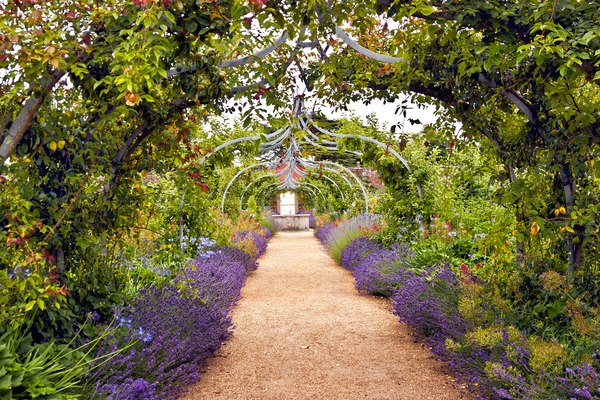 Ogród w stylu angielskimKarta pracy nr 2.Ogród jest także jednym z symboli ludzkiego życia. Zastanów się, nad życiem bohaterów i odpowiedz na pytanie: Zycie, którego z bohaterów powieści można porównać do życia ogrodu? Podkreśl właściwe.Mary, Colin, ogrodnik, Martha, Dick.Wymień bohaterów,  dla których tajemniczy ogród jest momentem przełomowym (nagłą zmianą, punktem zwrotnym)  w ich życiu .………………………………………………………………………..………………………………………………………………………Ogród w chwili odkrycia go przez MaryOgród po tym, jak zajęły się nim dzieci